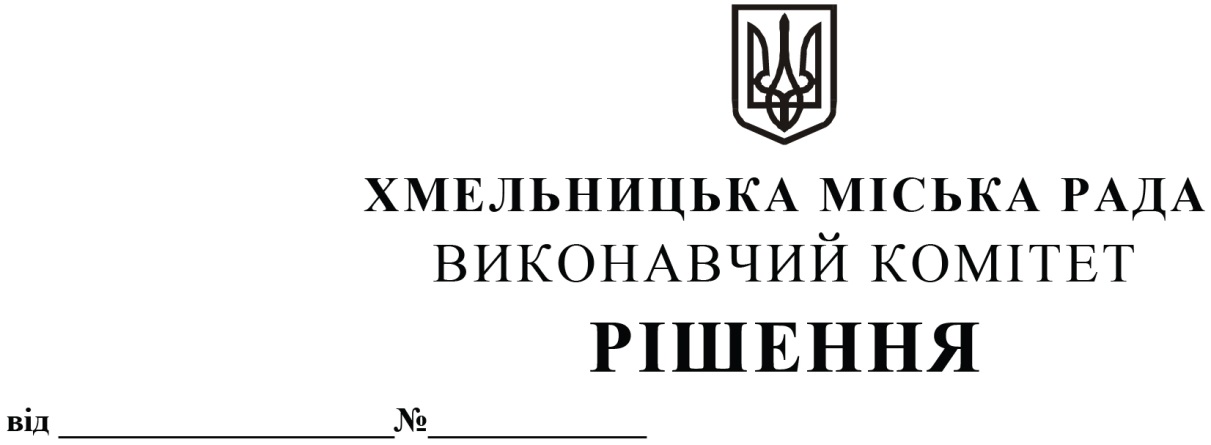 Розглянувши клопотання управління з питань цивільного захисту населення і охорони праці, відповідно до Кодексу цивільного захисту України, постанов Кабінету Міністрів України від 09.01.2014р. N 11 «Про затвердження Положення про єдину державну систему цивільного захисту», від 09.08.2017 р. N 626 «Про затвердження Порядку розроблення планів діяльності єдиної державної системи цивільного захисту», керуючись Законом України «Про місцеве самоврядування в Україні», виконавчий комітет міської ради Вирішив:1. Затвердити План основних заходів цивільного захисту Хмельницької міської ланки територіальної підсистеми єдиної державної системи цивільного захисту на 2021 рік згідно з додатком.2.  Контроль за виконанням цього рішення покласти на заступників міського голови з питань діяльності виконавчих органів ради згідно з розподілом обов’язків та управління з питань цивільного захисту населення і охорони праці.Міський голова					                                               О. СИМЧИШИН         П Л А Н основних заходів цивільного захисту Хмельницької міської ланки територіальної підсистеми єдиної державної системи цивільного захисту на 2021 рікКеруючий справами виконавчого комітету                                                                                                                    Ю. САБІЙВ.о. начальника управління з питань цивільного захисту населення і охорони праці                                                                                                                                               А. ТРИНДЮКПро затвердження Плану основних заходів цивільного захисту Хмельницької міської ланки територіальної підсистеми єдиної державної системи цивільного захисту на 2021 рікДодаток до рішення виконавчого комітету від _________  № ____№ з/пНайменування заходуВідповідальні за виконанняСтрок виконанняЗаходи щодо удосконалення Хмельницької міської ланки територіальної підсистеми єдиної державної системи цивільного захистуЗаходи щодо удосконалення Хмельницької міської ланки територіальної підсистеми єдиної державної системи цивільного захистуЗаходи щодо удосконалення Хмельницької міської ланки територіальної підсистеми єдиної державної системи цивільного захистуЗаходи щодо удосконалення Хмельницької міської ланки територіальної підсистеми єдиної державної системи цивільного захисту1.Забезпечення придбання засобів радіаційного та хімічного захисту для:персоналу хімічно небезпечних об’єктів у повному обсязіДиректор приватного акціонерного товариства «Хмельницька маслосирбаза», директор товариства з обмеженою відповідальністю «Завод Гідроарматури», Хмельницьке міськрайонне управління ГУ ДСНС України в області, управління з питань цивільного захисту населення і охорони праціПротягом рокудо 25 грудняпрацівників підприємств, установ та організацій, розташованих у зоні можливого хімічного забруднення (рівень забезпечення – не менше 80% потреби)Керівники підприємств, установ та організацій, розташованих у зоні можливого хімічного забруднення,Хмельницьке міськрайонне управління ГУ ДСНС України в областіПротягом рокудо 25 груднянепрацюючого населення, яке проживає у прогнозованій зоні хімічного забруднення (рівень забезпечення – не менше 50% потреби)Приватне акціонерне товариство «Хмельницька маслосирбаза», Хмельницьке міськрайонне управління ГУ ДСНС України в області, управління з питань цивільного захисту населення і охорони праці Хмельницької міської радиПротягом рокудо 25 грудня2.Організація заходів з суб’єктами господарської діяльності, на базі яких створені пости радіаційно-хімічного спостереження, щодо дооснащення сучасними приладами та майном Управління з питань цивільного захисту населення і охорони праці, керівники підприємств, установ та організацій на базі яких створені пости, Хмельницьке міськрайонне управління ГУ ДСНС України в областіДо 15 грудня3.Проведення організаційних заходів щодо повірки приладів радіометричного контролю та радіаційно-хімічної розвідки на об’єктах, де розгортаються пости радіаційного та хімічного спостереженняУправління з питань цивільного захисту населення і охорони праці, підприємства установи та організації на базі яких утворені постиЧервень-грудень4.Накопичення та оновлення місцевого та об’єктових матеріальних резервів для запобігання виникненню і ліквідації наслідків можливих надзвичайних ситуацій згідно із затвердженими номенклатурамиУправління з питань цивільного захисту населення і охорони праці, управління комунальної інфраструктури, потенційно небезпечні об’єкти Протягом рокудо 15 грудня5.Уточнення переліку підприємств, установ та організацій, що продовжують свою діяльність в особливий періодВідділ з питань оборонно-мобілізаційної і режимно-секретної роботи та взаємодії з правоохоронними органами, управління економікиДо 1 лютого6.Організація заходів з поповнення (створення) фонду захисних споруд цивільного захисту відповідно до нормативних вимог, визначених законодавством:Проведення обстежень приміщень, які можливо включити до фонду захисних споруд в якості найпростіших укриттів, та споруд подвійного призначенняЗабезпечення включення до містобудівної документації розділу інженерно-технічних заходів цивільного захисту щодо створення фонду захисних споруд цивільного захисту (у промислових, житлових та інших новобудовах)Оформлення необхідних документів на зняття з обліку захисних споруд цивільного захисту інвентаризацію яких провести неможливо Управління з питань цивільного захисту населення і охорони праці, Хмельницьке міськрайонне управління ГУ ДСНС України в області. Хмельницьке міськрайонне управління ГУ ДСНС України в області, управління архітектури та містобудуванняУправління з питань цивільного захисту населення і охорони праці, Хмельницьке міськрайонне управління ГУ ДСНС України в області, власники та балансоутримувачі захисних спорудДо 25 грудняДо 25 грудняДо 25 грудняДо 15 грудня7.Ведення обліку захисних споруд цивільного захисту, найпростіших укриттів та споруд подвійного призначення (ведення облікових карток, відомостей щодо результатів технічної інвентаризації та книгу обліку) у містіУправління з питань цивільного захисту населення і охорони праці,Хмельницьке міськрайонне управління ГУ ДСНС України в областіПротягом року8.Проведення звірки електронного та документального обліку захисних споруд цивільного захисту з управлінням з питань цивільного захисту облдержадміністрації та ГУ ДСНС       України в Хмельницькій областіУправління з питань цивільного захисту населення і охорони праціБерезень, липень, листопад9.Взаємодія з Регіональним відділенням ФДМ по Хмельницькій області щодо виконання заходів з приведення у належний стан захисних споруд державної власності та зняття з обліку тих, інвентаризацію яких провести неможливо Управління з питань цивільного захисту населення і охорони праці,Хмельницьке міськрайонне управління ГУ ДСНС України в областіПротягом рокудо 15 грудня10.Здійснення комплексу заходів, спрямованих на приведення захисних споруд у готовність до використання за призначеннямУправління з питань цивільного захисту населення і охорони праці, Хмельницьке міськрайонне управління ГУ ДСНС України в області за участю балансоутримувачів захисних спорудПротягом рокудо 25 грудня11.Організація створення на об’єктах підвищеної небезпеки автоматизованих систем раннього виявлення загрози виникнення надзвичайних ситуацій та оповіщення населення в зонах можливого ураження і персоналу таких об’єктівКерівники об’єктів, Хмельницьке міськрайонне управління ГУ ДСНС України в області12.Підготовка та подання звітності до управління з питань цивільного захисту населення облдержадміністрації відповідно до форм, визначених Табелем термінових та строкових донесень Управління з питань цивільного захисту населення і охорони праціВ терміни визначені Табелем13.Надання методичної та практичної допомоги керівництву підприємств, установ, організацій щодо реалізації державної політики у сфері цивільного захистуУправління з питань цивільного захисту населення і охорони праціПротягом рокудо 15 грудня14.Організація та виконання заходів з обладнання та удосконалення міської системи централізованого оповіщення населення:організація та проведення засідань робочої групи щодо створення міської системи оповіщення населенняУправління з питань цивільного захисту населення і охорони праціПротягом рокувизначення технічного обладнання для ефективного оповіщення населенняРобоча група, Хмельницьке міське комунальне підприємство «Хмельницькінфоцентр»Протягом року- участь у перевірках обласної системи централізованого  оповіщення Управління з питань цивільного захисту населення і охорони праці, відділ управління міським господарствомПротягом року щоквартально-   коригування схеми та списків оповіщення Управління з питань цивільного захисту населення і охорони праці, відділ управління міським господарствомПротягом року15.Коригування планів цивільного захисту на особливий період в частині, що стосується евакуації населення, матеріальних та культурних цінностейУправління з питань цивільного захисту населення і охорони праці3-4 квартал16.Підготовка матеріалів та проведення засідання міської комісії з питань евакуації Голова, секретар, члени  міської комісії з питань евакуаціїКвітень 17.Підготовка матеріалів та проведення засідань комісії з питань ТЕБ і НС  виконавчого комітету міської радиГолова, секретаріат, члени  комісії з питань ТЕБ і НС виконавчого комітету міської радиЛютийБерезеньКвітеньТравеньСерпеньВересеньГрудень18.Коригування Плану евакуації населення при загрозі виникнення або виникненні надзвичайної ситуації на військових базах зберігання боєприпасів та Плану реагування на надзвичайні ситуаціїУправління з питань цивільного захисту населення і охорони праціДо 1 квітня19.Коригування Плану реагування на надзвичайні ситуації міської територіальної громадиУправління з питань цивільного захисту населення і охорони праці, Хмельницьке міськрайонне управління ГУ ДСНС України в областіДо 1 квітняУчасть у підготовці до проведення командно-штабних навчань з органами управління та силами цивільного захисту Хмельницької територіальної підсистеми єдиної державної системи цивільного захисту (з визначенням стану готовності до виконання завдань цивільного захисту в мирний час та в особливий період)Управління з питань цивільного захисту населення і охорони праці, Хмельницьке міськрайонне управління ГУ ДСНС України в області, спеціалізовані служби цивільного захисту спільно з підприємствами, установами та організаціямиСічень-квітеньЗаходи з підготовки та визначення стану готовності до виконання завдань за призначенням органів управління, сил та засобів Хмельницької міської ланки територіальної підсистеми єдиної державної системи цивільного захистуЗаходи з підготовки та визначення стану готовності до виконання завдань за призначенням органів управління, сил та засобів Хмельницької міської ланки територіальної підсистеми єдиної державної системи цивільного захистуЗаходи з підготовки та визначення стану готовності до виконання завдань за призначенням органів управління, сил та засобів Хмельницької міської ланки територіальної підсистеми єдиної державної системи цивільного захистуЗаходи з підготовки та визначення стану готовності до виконання завдань за призначенням органів управління, сил та засобів Хмельницької міської ланки територіальної підсистеми єдиної державної системи цивільного захисту20.Перевірка наявності та умов зберігання матеріальних цінностей місцевого матеріального резервуУправління комунальної інфраструктури, управління з питань цивільного захисту населення і охорони праціБерезеньЖовтень 21.Проведення роз’яснювальної роботи серед населення щодо заходів безпеки та правил поведінки при виявленні вибухонебезпечних предметівХмельницьке міськрайонне управління ГУ ДСНС України в областіЗа окремим планом22.Внесення змін та доповнень до паспорту ризику виникнення надзвичайних ситуацій техногенного та природного характеру міста Хмельницького  на 01січня 2021 рокуХмельницьке міськрайонне управління ГУ ДСНС України в областіДо 10 лютого23.Підготовка та подання  до управління з питань цивільного захисту облдержадміністрації  звітів:щодо стану невиробничого травматизму в місті;хід виконання плану першочергових заходів з профілактики травматизму невиробничого характеру у 2021 роціУправління з питань цивільного захисту населення і охорони праціДо10 лютого       15 квітня       15 липня       15 жовтня До 15 липня       15 грудня24.Проведення штабного тренування з органами управління цивільного захисту ланок територіальної підсистеми цивільного захистуУправління з питань цивільного захисту населення і охорони праці, Хмельницьке міськрайонне управління ГУ ДСНС України в областіЛютий 25.Участь у проведенні штабних тренувань з органами управління цивільного захисту територіальної підсистеми єдиної державної системи цивільного захисту щодо переведення територіальної підсистеми з режиму функціонування в мирний час на режим функціонування в особливий періодОргани управління та сили цивільного захисту міської ланки територіальної підсистеми (за рішенням керівника тренувань)4 квартал26.Участь в командно-штабному навчанні з органами управління та силами цивільного захисту територіальної підсистеми єдиної державної системи цивільного захисту (з визначенням стану готовності до виконання завдань цивільного захисту в мирний час та в особливий період) Органи управління та сили цивільного захисту міської ланки територіальної підсистеми (за рішенням керівника навчання)Травень27.Проведення спеціальних об’єктових навчань з питань цивільного захистуКерівники спеціалізованих служб цивільного захисту, керівники суб’єктів господарювання, Навчально-методичний центр цивільного захисту та безпеки життєдіяльності Хмельницької областіОдин раз на три роки, відповідно до плану 28.Проведення спеціальних об’єктових тренувань (навчань) з питань цивільного захистуКерівники спеціалізованих служб цивільного захисту комунально-технічнаКвітеньтранспортного забезпеченняВересень29.Проведення спеціальних об’єктових тренувань (навчань) з питань цивільного захистуКерівники спеціалізованих служб цивільного захисту, керівники суб’єктів господарювання, Навчально-методичний центр цивільного захисту та безпеки життєдіяльності Хмельницької областіНе менше одного разу на рік, відповідно до плану 30.Проведення командно-штабних навчань (тренувань) з органами управління та силами цивільного захисту міської ланки територіальної підсистеми щодо:- виконання завдань під час весняного льодоходу, повені та паводківХмельницьке міськрайонне управління ГУ ДСНС України в області, управління з питань   цивільного захисту населення і охорони праці, спеціалізованої служби цивільного захисту міста, міська комунальна аварійно-рятувальна служба на водних об’єктах, власники та орендарі водних об’єктів (за згодою),Лютий-березень- виконання завдань у складних умовах осінньо-зимового періодуУправління комунальної інфраструктури, управління з питань цивільного захисту населення і охорони праці, Хмельницьке міськрайонне управління ГУ ДСНС України в області,управління праці та соціального захисту населення, спеціалізовані служби цивільного захисту містаЖовтень31.Надання методичної допомоги спеціалізованим службам цивільного захисту Управління з питань цивільного захисту населення і охорони праціПротягом року32.Здійснення комплексу заходів щодо запобігання виникненню:   нещасних випадків з людьми на водних об’єктахУправління комунальної інфраструктури, управління з питань цивільного захисту населення і охорони праці, Хмельницьке міськрайонне управління ГУ ДСНС України у Хмельницькій області, із залученням власників та орендарів водних об’єктівКвітень-травеньнадзвичайних ситуацій під час осінньо-зимового періоду на підприємствах житлово-комунального господарства та об’єктах соціальної сфери і інфраструктуриУправління комунальної інфраструктури, управління з питань цивільного захисту населення і охорони праці, Хмельницьке міськрайонне управління ГУ ДСНС України у Хмельницькій області, суб’єкти господарюванняЖовтень – грудень33.Контроль за проведенням спеціальних об’єктових навчань і тренувань з питань цивільного захистуУправління з питань цивільного захисту населення і охорони праці, Хмельницьке міськрайонне управління ГУ ДСНС України у Хмельницькій області, суб’єкти господарюванняДо 15 грудняЗаходи з контролю за додержанням та виконанням вимог законодавства з питань  техногенної та пожежної безпеки,  захисту населення і території від надзвичайних ситуацій природного і техногенного характеру та запобігання надзвичайним ситуаціямЗаходи з контролю за додержанням та виконанням вимог законодавства з питань  техногенної та пожежної безпеки,  захисту населення і території від надзвичайних ситуацій природного і техногенного характеру та запобігання надзвичайним ситуаціямЗаходи з контролю за додержанням та виконанням вимог законодавства з питань  техногенної та пожежної безпеки,  захисту населення і території від надзвичайних ситуацій природного і техногенного характеру та запобігання надзвичайним ситуаціямЗаходи з контролю за додержанням та виконанням вимог законодавства з питань  техногенної та пожежної безпеки,  захисту населення і території від надзвичайних ситуацій природного і техногенного характеру та запобігання надзвичайним ситуаціям34.Проведення перевірок місцевих органів виконавчої влади, виконавчих органів міської ради, підприємств, установ та організацій щодо стану готовності:до пропуску льодоходу, повені та паводківХмельницьке міськрайонне управління ГУ ДСНС України у Хмельницькій областіЛютий – березеньмісць масового відпочинку населення на водних об’єктахХмельницьке міськрайонне управління ГУ ДСНС України у Хмельницькій областіТравень – червень35.Визначення стану готовності Хмельницької комунальної аварійно-рятувальної служби на водних об’єктахГУ ДСНС України у Хмельницькій області, управління з питань ЦЗН ОДАБерезень – травень36.Організація контролю щодо забезпечення персоналу хімічно-небезпечних об’єктів, працівників підприємств, які розташовані у зоні можливого хімічного забруднення та непрацюючого населення, яке проживає у прогнозованих зонах хімічного забруднення засобами хімічного захисту органів дихання  Хмельницьке міськрайонне управління ГУ ДСНС України у Хмельницькій областіДо 25 грудня37.Проведення перевірки стану техногенної та пожежної безпеки хімічно небезпечних, вибухо-пожежонебезпечних об’єктівХмельницьке міськрайонне управління ГУ ДСНС України у Хмельницькій областіЗа окремим планом38.Проведення перевірки стану протипожежного захисту та техногенної безпеки:об’єктів, що належать суб’єктам господарювання з високим,   середнім та незначним ступенем ризику від провадження господарської діяльностіХмельницьке міськрайонне управління ГУ ДСНС України у Хмельницькій областіЗа окремим планомзакладів освіти та їх готовності до 2021/2022 навчального рокуХмельницьке міськрайонне управління ГУ ДСНС України у Хмельницькій областіЛипень-серпеньсільськогосподарських підприємств та господарств у місцях збирання, перероблення і зберігання врожаю, заготівлі кормів, хлібоприймальних підприємств та їх готовності до прийняття і зберігання зернових культур урожаю 2021 рокуХмельницьке міськрайонне управління ГУ ДСНС України у Хмельницькій областіТравень-серпеньоб'єктів суб'єктів господарювання літнього відпочинку громадян, у тому числі дітей, у період масового відпочинку населенняХмельницьке міськрайонне управління ГУ ДСНС України у Хмельницькій областіКвітень-травень39.Участь у перевірці обласної системи централізованого оповіщення населення з доведенням інформації із забезпечення заходів безпекиХмельницька філія ПАТ “Укртелеком” Хмельницьке районне управління ГУ НП в Хмельницькій області, управління з питань цивільного захисту населення і охорони праці, відділ управління міським господарствомЩоквартально: друга середа лютого, травня, серпня, листопада40.Здійснення комплексу заходів щодо запобігання виникненню:пожеж на торфовищах та сільськогосподарських угіддях протягом пожежонебезпечного періодуХмельницьке міськрайонне управління ГУ ДСНС України в області, старостинські округи, відповідні підприємства, установи та організації (за згодою)Квітень – жовтеньнещасних випадків з людьми на водних об’єктахМіська комунальна аварійно-рятувальна служба на водних об’єктах, власники та орендарі водних об’єктів (за згодою),   муніципальна телерадіокомпанія «Місто»II квартал, в період купального сезону, в зимовий період41.Забезпечення та здійснення контролю за техногенною і пожежною безпекою складу озброєння с. Грузевиця, інших вибухопожежонебезпечних об’єктів Збройних Сил, уточнення та подання виконавчим органам міської ради,  розрахунків зон можливого ураження внаслідок вибуху вибухонебезпечних предметів, які зберігаються на зазначених об’єктахХмельницьке міськрайонне управління ГУ ДСНС України в області, управління з питань цивільного захисту населення і охорони праці,  відділ з питань оборонно-мобілізаційної і режимно-секретної роботи та взаємодії з правоохоронними органамиПротягом року,що півріччя 42.Підготовка та проведення практичних заходів щодо безаварійного пропуску на водних об’єктах льодоходу та весняного паводку з відпрацюванням планів взаємодії з спеціалізованими службами цивільного захисту містаУправління з питань цивільного захисту населення і охорони праці,  Хмельницьке міськрайонне управління ГУ ДСНС України в області, спеціалізовані служби ЦЗ, комісія з питань ТЕБ і НС виконавчого комітету міської радиЛютий - березеньЗаходи з підготовки керівного складу і фахівців, діяльність яких пов’язана з організацією і здійсненням 
заходів цивільного захисту, та населення до дій у разі виникнення надзвичайних ситуаційЗаходи з підготовки керівного складу і фахівців, діяльність яких пов’язана з організацією і здійсненням 
заходів цивільного захисту, та населення до дій у разі виникнення надзвичайних ситуаційЗаходи з підготовки керівного складу і фахівців, діяльність яких пов’язана з організацією і здійсненням 
заходів цивільного захисту, та населення до дій у разі виникнення надзвичайних ситуаційЗаходи з підготовки керівного складу і фахівців, діяльність яких пов’язана з організацією і здійсненням 
заходів цивільного захисту, та населення до дій у разі виникнення надзвичайних ситуацій43.Функціональне навчання керівного складу і фахівців виконавчих органів міської ради, підприємств, установ та організацій у навчально-методичному центрі цивільного захисту та безпеки життєдіяльності Хмельницької областіУправління з питань цивільного захисту населення і охорони праці, Навчально-методичний центр цивільного захисту та безпеки життєдіяльності Хмельницької області Відповідно до
плану комплектування 44.Участь у нараді керівного складу цивільного захисту області з підведення підсумків роботи у 2020 році та визначення завдань на 2021 рікКерівний склад міської ланки цивільного захисту Січень 45.Надання методичної допомоги суб’єктам господарської діяльності щодо відпрацювання та коригування документів з питань цивільного захисту відповідно до нормативно-правових документівУправління з питань цивільного захисту населення і охорони праціПротягом року46.Участь у нараді яку проводить управління з питань цивільного захисту ОДА з керівниками структурних підрозділів з питань ЦЗН райдержадміністрацій, виконавчих органів міських (міст обласного значення) рад, територіальних громад з підведення підсумків роботи у сфері цивільного захисту за кварталУправління з питань цивільного захисту населення і охорони праціКвітеньЛипеньВересеньПроведення зборів з відповідальними за цивільний захист суб’єктів господарюванняУправління з питань   цивільного захисту населення і охорони праці, Хмельницьке міськрайонне управління ГУ ДСНС України в області, Навчально-методичний центр цивільного захисту та безпеки життєдіяльності Хмельницької областіПерша декада першого місяця наступного кварталу(при необхідності)47.Організація та забезпечення діяльності  консультаційних пунктів з питань цивільного захисту, контроль за їхнім функціонуваннямНавчально-методичний центр цивільного захисту та безпеки життєдіяльності Хмельницької області, управління з питань цивільного захисту населення і охорони праці, управління комунальної інфраструктури, управління адміністративних послугПротягом року48.Організація та проведення:у загальноосвітніх та дошкільних навчальних закладах міста Дня цивільного захисту, Тижня знань з основ безпеки життєдіяльності, Тижня безпеки дитиниДепартамент освіти та науки, Хмельницьке міськрайонне управління ГУ ДСНС України в області, управління з питань цивільного захисту населення і охорони праці, Навчально-методичний центр цивільного захисту та безпеки життєдіяльності Хмельницької областіКвітень – травень
Жовтень – листопадсеред населення просвітницької роботи із запобігання та дій при виникненні надзвичайних ситуацій Хмельницьке міськрайонне управління ГУ ДСНС України в області, управління з питань   цивільного захисту населення і охорони праці,  Навчально-методичний центр цивільного захисту та безпеки життєдіяльності Хмельницької областіПротягом рокузаходів з популяризації культури безпеки життєдіяльності
серед дітей і молоді шляхом: проведення шкільних, міських змагань, олімпіад; проведення навчально-тренувальних зборів в оздоровчих таборахДепартамент освіти та науки, Хмельницьке міськрайонне управління ГУ ДСНС України в області, управління з питань цивільного захисту населення і охорони праці,  Навчально-методичний центр цивільного захисту та безпеки життєдіяльності Хмельницької області, міська комунальна аварійно-рятувальна служба на водних об’єктахПротягом року49.Проведення інформаційно-просвітницької роботи з населенням щодо поведінки в умовах надзвичайних ситуаційХмельницьке міськрайонне управління ГУ ДСНС України в області, управління з питань   цивільного захисту населення і охорони праці,  Навчально-методичний центр цивільного захисту та безпеки життєдіяльності Хмельницької області, міська комунальна аварійно-рятувальна служба на водних об’єктахПостійно 50.Створення та поновлення відповідними матеріалами інформаційно-довідкових куточків з питань цивільного захистуВиконавчі органи міської ради, суб’єкти господарської діяльностіПротягом року